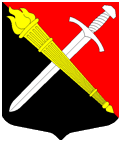 АДМИНИСТРАЦИЯМуниципальное образование Тельмановское сельское поселение Тосненского района Ленинградской областиР А С П О Р Я Ж Е Н И Е«23» сентября .                                                                                  № 43В соответствии с пунктом 6 Правил подготовки и проведения отопительного сезона в Ленинградской области, утвержденных постановлением Правительства Ленинградской области от 19.06.2008 № 177:1. Теплоснабжающим организациям, обслуживающим МО Тельмановское сельское поселение приступить с 24 сентября 2019 года к регулярному отоплению объектов жилищной и социальной сферы.2. Опубликовать настоящее распоряжение на официальном сайте в сети Интернет.3. Контроль за исполнением настоящего распоряжения возложить на заместителя главы администрации Лапшина А.В.Глава администрации                                                                    С.А. ПриходькоО регулярном отоплении на территории МО Тельмановское сельское поселение Тосненского района Ленинградской области